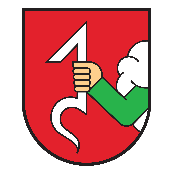 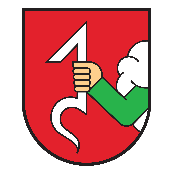 MĚSTO NOVÝ JIČÍNNařízení města Nový Jičín, kterým se mění nařízení města Nový Jičín o stanovení maximálních cen jízdného v MHD Nový Jičín na území města Nový JičínRada města Nový Jičín se na své schůzi dne 21.06.2023 usnesením č. 634/14R/2023 usnesla vydat v souladu s ustanovením § 11 a ustanovením § 102 odst. 2 písm. d) zákona č. 128/2000 Sb., o obcích (obecní zřízení), ve znění pozdějších předpisů, v souladu s § 1 odst. 6 zákona č. 526/1990 Sb., o cenách, ve znění pozdějších předpisů a na základě zmocnění uvedeného v § 4a odst. 1 písm. a) zákona č. 265/1991 Sb., o působnosti orgánů České republiky v oblasti cen, ve znění pozdějších předpisů a v souladu s výměrem MF č. 1/2023, kterým se vydává seznam zboží s regulovanými cenami, toto nařízení města:Čl. 1Změna nařízení Nařízení města Nový Jičín č. 9/2022 o stanovení maximálních cen jízdného v MHD Nový Jičín na území města Nový Jičín ve znění nařízení města Nový Jičín č. 3/2023, kterým se mění nařízení města Nový Jičín o stanovení maximálních cen jízdného v MHD Nový Jičín na území města Nový Jičín, se mění takto: Text článku 2 odstavce 4. se mění a nahrazuje novým zněním:„4. Maximální ceny jízdného, slevy jízdného a rozsah bezplatné přepravy v městské     hromadné dopravě jsou stanoveny takto:  	Tarifní podmínky MHD Nový Jičín (uvedené ceny jsou v Kč)*děti 6–18 let, studenti 18–26 let, občané starší 65 let a důchodci invalidní s invaliditou 3. stupně, včetně zavazadel a psůJednotlivé jízdenky lze zakoupit ve formě: a)	Elektronických jízdenek z karty ODISkyopravňující držitele ODISky ke zvýhodněnému přestupu v době do 45 minut od zakoupení jízdenky, a to jak na linky MHD, tak na linky příměstské autobusové dopravy a na vlaky zařazené do Integrovaného dopravního systému Moravskoslezského kraje ODIS. Zvýhodněným přestupem se rozumí snížení ceny o aktuální výši základní sazby jednotlivé jízdenky REGION v navazujícím spoji (ceník jízdného je zveřejněný na www.kodis.cz).b)	Elektronických jízdenek z mobilní aplikace městská – jednotlivá jízdenka zakoupená mobilní aplikací pro celou tarifní oblast MĚSTO Nový Jičín je přestupná a platí 45 minut. Platnost jízdenky započne 2 minuty po zaplacení jízdenky,nad vyhledaným spojením – jestliže je u vyhledaného spojení přestup ze spoje na spoj, při výpočtu ceny za jízdenku je tato zvýhodněná o sníženou základní sazbu, tzn. identicky jako je tomu u elektronických jízdenek hrazených z EP ODISky Platnost jízdenky zakoupené mobilní aplikací nad vyhledaným spojením začne 5 minut před odjezdem dle jízdního řádu z výchozí zastávky prvního spoje a skončí 15 minut po příjezdu dle jízdního řádu do cílové zastávky posledního spoje spojení. Jízdenka zakoupená mobilní aplikací nad vyhledaným spojením platí pouze na trase mezi výchozí a cílovou zastávkou.c) 	Jízdenek hrazených bezkontaktní bankovní platební kartoucena za jednotlivou jízdenku je identická jako při platbě kartou ODISka, avšak bez nároku na zvýhodněný přestup.d) 	Papírových jízdenek – nepřestupníchhrazených v hotovosti, určených pro jednotlivou jízdu.    Dlouhodobé časové jízdenky nepřenosné        Dlouhodobé časové jízdné přenosnéBezplatná přepravaV městské hromadné dopravě na území města Nový Jičín se bezplatně přepravují:děti do 6 let v doprovodu osoby starší 10let bez omezení počtu dětí,držitelé průkazu ZTP vydaného v ČR, držitelé průkazu ZTP/P vydaného v ČR (i s vozíkem pro invalidy nebo kočárem, je-li dítě držitelem průkazu ZTP/P) včetně průvodce (osoba nebo pes),pes asistenční nebo vodicí (i ve výcviku),chodítka, resp. rolátory, které využívají občané v rámci své mobility (tzn. osoby, které z důvodu snížené mobility využívají tuto zdravotní pomůcku jako stabilní oporu k chůzi), kočárek s dítětem, resp. sáně s dítětem ve věku do 6let, případně s více dětmi ve věku do 6let,příslušníci Městské policie Nový Jičín a Policie České republiky při výkonu služby ve  
služebním stejnokroji,členové Českého svazu bojovníků za svobodu a Československé obce legionářské s Průkazem o bezplatné přepravě v ODIS, vydaného na základě osvědčení o účasti v národním odboji dle zákona č. 255/1946 Sb.,jeden pes a jedno zavazadlo držitele 24hodinové celosíťové jízdenky nebo dlouhodobé časové jízdenky pro tarifní zónu č. 70,zavazadla o rozměrech menších než 30 x 40x 60 cm ve tvaru válce nepřesahujících délku 150 cm a průměr 10 cm, ve tvaru desky nepřesahující 5 x 8 x 100 cm, nebo jejichž hmotnost nepřesahuje 25 kg, přičemž velikosti nesmějí být překročeny ani jedním směrem,jedna ocelová láhev s kapalným topným plynem do hmotnosti 2 kg,jeden pár lyží s holemi nebo snowboard v obalu (přeprava lyží a snowboardů bez obalu je zpoplatněna cenou za přepravu zavazadel),nákupní tašky na kolečkách, kterou sebou berou do vozidla držitelé průkazu ZTP nebo ZTP/P,zvířata ve zcela uzavřené schráně s nepropustným dnem o rozměru 30 x 40 x 60 cm,jeden smuteční věnec,snadno přenosné věci, které lze umístit ve vozidle na místo pod sedadlem nebo nad sedadlem cestujícího nebo podle potřeby držet na klíně.Bezplatně se dále přepravují níže uvedené skupiny cestujících, kteří se prokáží čipovou kartou ODISka s nahranou bezplatnou 365denní dlouhodobou časovou jízdenkou:občané nad 65 let věku, váleční veteráni – na základě předložení platného Osvědčení válečného veterána nebo Průkazu válečného veterána vydaných Ministerstvem obrany ČR, dle zákona č. 170/2002 Sb. o válečných veteránech,členové Konfederace politických vězňů – na základě předložení průkazu člena Konfederace politických vězňů a dále potvrzení o členství v Konfederaci politických vězňů.“Čl. 2ÚčinnostToto nařízení nabývá účinnosti patnáctým dnem následujícím po dni jeho vyhlášení.	...................................	..........................................             Mgr. Ondřej Syrovátka                                                    Mgr. Stanislav Kopecký                                          	   místostarosta	starostaJednotlivé jízdné (ceny v Kč)PapírovéElektronickéObyčejné jízdné  18,-10,-Zlevněné jízdné – sleva 50 % *9,-5,-Obyčejné nezlevněné jízdenkyObyčejné nezlevněné jízdenky7denní 128,-30denní270,-90denní728,-365denní2 399,-Zlevněná jízdenka – děti a žáci 6-15 letZlevněná jízdenka – děti a žáci 6-15 let30denní135,-90denní364,-5měsíční607,-Zlevněná jízdenka – studenti 15-26 letZlevněná jízdenka – studenti 15-26 let30denní135,-90denní364,-5měsíční607,-Zlevněná jízdenka – důchodci**Zlevněná jízdenka – důchodci**30denní202,-90denní545,-Zlevněná jízdenka – důchodci invalidní – invalidita 3. stupně30denní135,-90denní364,-7denní128,-30denní338,-365denní4 056,-